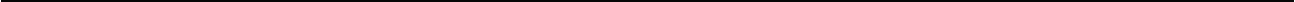 VIA NICOLA DELLI CARRI 15 FOGGIA    Mail: info@flpscuolafoggia.it  Tel 0881204801- solo per urgenzeSito: www.flpscuolafoggia.itMERCOLEDI’ 26  FEBBRAIO – ORE 16,30INCONTRO INFORMATIVO PRESSO FLP SCUOLA FOGGIA – VIA NICOLA DELLI CARRI 15IL/LA  SOTTOSCRITT_………………………………………………………………………………………………………………NATO A ……………………………………………...................IL………………………………IN POSSESSO DI DIPLOMA IN………………………………………………………………………………………………………………OVVERO DI LAUREA IN………………………………………………………………………………………………………………ISCRITTO ALLA FLP SCUOLA FOGGIA:           SI                          NO     (barrare SI se iscritti ovvero NO)MAIL………………………………………………………..TELEFONO…………………………………………………………….(l’indicazione è obbligatoria)CHIEDEDI PARTECIPARE ALL’INCONTRO INFORMATIVO SUL BANDO DI CONCORSO INFANZIA E PRIMARIA 2020CHE SI TERRA’ PRESSO LA FLP SCUOLA FOGGIA ALLE ORE 16,30 DI MERCOLEDI’ 26 FEBBRAIO 2020- DATA……………………………					FIRMADA INVIARE ENTRO E NON OLTRE LUNEDI’ 24 FEBBRAIO 2020 